                                   Муниципальное бюджетное общеобразовательное учреждение                                                                          « Гимназия №1»Дроби в жизни людей (исследовательская работа)Выполнила: Андриевская Варвара5 «А» класса                                                                                                                                                           Учитель математики                                                                                                                                                                                                                                                                                                                                                                                                                                                                                                                                                         Бабанакова И. С.                                                                                Г. Биробиджан                                                                                       2017 годаОглавлениеВведение.На уроках математики мы часто решаем примеры с обыкновенными дробями. Нам захотелось узнать историю возникновения обыкновенных дробей и можно ли где то использовать дроби кроме математики.Долгое время дроби считались самым трудным разделом математики. У немцев даже сложилась поговорка «попасть в дроби», что означает попасть в трудное положение. Итак, объект исследования: обыкновенные дроби Цель исследования: доказать, что обыкновенные дроби являются важной частью жизни людей.Задачи исследования:Провести анкетирование;Изучить историю возникновения дробей;Узнать, где в нашей жизни встречаются дроби;Выяснить необходимость использования обыкновенных дробей, как в профессиональной деятельности, так и в повседневной жизни;Сделать выводы и познакомить учащихся с результатами исследования.Гипотеза: «Обыкновенные дроби - важная часть жизни людей».При работе над докладом мы пользовались следующими методами:анкетирование и обработка данных (до и после исследования);поисковый метод с использованием научной и учебной литература, а также поиск необходимой информации в сети Интернет;наблюдение;анализ полученных в ходе исследования данных.1. История возникновения обыкновенных дробей.Необходимость в дробных числах возникла у человека на весьма ранней стадии развития. Дележ добычи, состоявший из нескольких убитых животных, между участниками охоты, когда число животных оказывалось не кратным числу охотников, могло привести первобытного человека к понятию о дробном числе. 
           Наряду с необходимостью считать предметы у людей с древних времён появилась потребность измерять длину, площадь, объём, время и другие величины. Результат измерений не всегда удавался выразить натуральным числом, приходилось учитывать и части употребляемой меры. 
            Потребность в более точных измерениях привела к тому, что начальные единицы меры начали дробить на 2, 3 и более частей. Более мелкой единице меры, которую получали как следствие раздробления, давали индивидуальное название, и величины измеряли уже этой более мелкой единицей. 
Так появились дроби.В русском языке слово дробь появилось в VIII веке, оно происходит от глагола «дробить» — разбивать, ломать  на части. В первых учебниках математики (в VII веке) дроби так и назывались — «ломаные числа». У других народов название дроби также связано с глаголами «ломать», «разбивать», «раздроблять».Народы прошли через многие варианты записи дробей, пока не пришли к современной записи.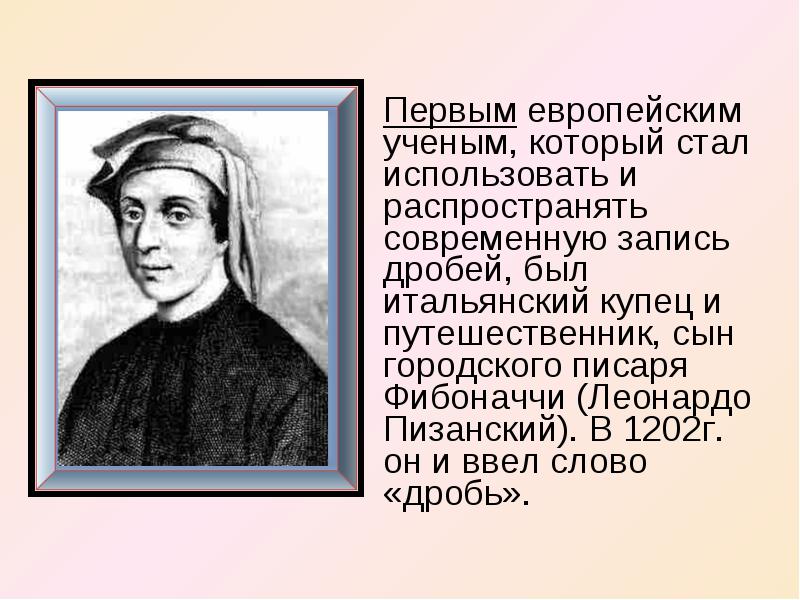 Вначале в записи дробей не использовалась дробная черта. Черта дроби появилась лишь только в 1202 году у итальянского математика Леонардо Пизанского. Он ввел слово дробь. Названия числитель и знаменатель ввел в 13 веке Максим Плануд – греческий монах, ученый, математик. Записывать дроби как сейчас стали арабы.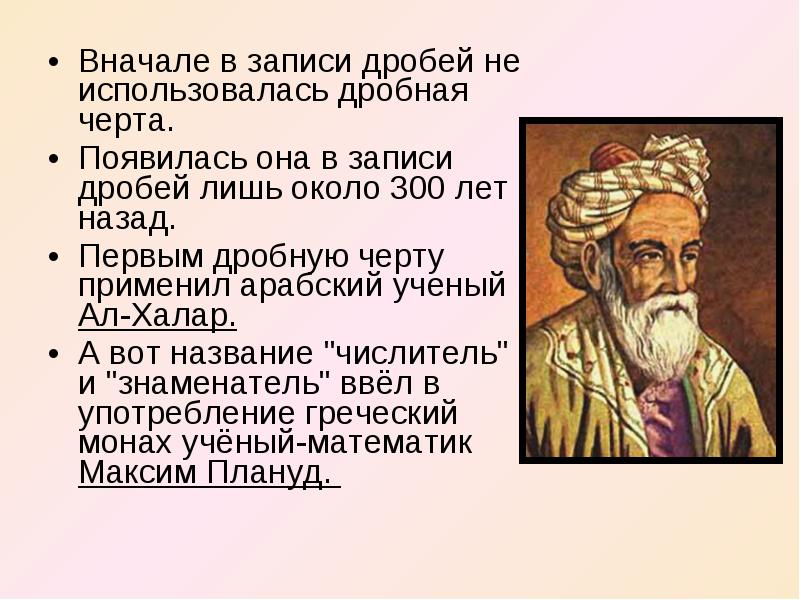 Первой дробью, с которой познакомились люди, была половина. Следующей дробью была треть. Дроби на Руси называли долями, то есть маленькими числами. В старых рукописях встречаются следующие названия дробей: половина, полчеть, полополочеть, треть, полтреть и т.д. В Древнем Египте пользовались только простейшими дробями, у которых числитель равен единице (те, которые мы называем «долями»). Математики называют такие дроби аликвотными (от лат. aliquot – несколько). Эти дроби обозначались так:Кроме того, египтяне использовали формы записи, основанные на иероглифе Глаз Гора (Уаджет). Для древних людей характерно переплетение образа Солнца и глаза. В египетской мифологии часто упоминается бог Гор, олицетворяющий крылатое Солнце и являющийся одним из самых распространенных сакральных символов. В битве с врагами Солнца, воплощенными в образе Сета, Гор сначала терпит поражение. Сет вырывает у него Глаз — чудесное око — и разрывает его в клочья. Тот — бог учения, разума и правосудия — снова сложил части глаза в одно целое, создав "здоровый глаз Гора". Изображения частей разрубленного Ока использовались при письме в Древнем Египте для обозначения дробей от 1/2 до 1/64 . 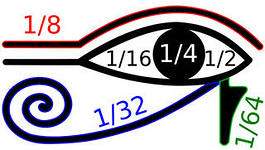 Таблица обозначений иероглифов дробейСовременные дроби обозначаются так:Наклонная  черта называется  «солидус»,  а горизонтальная – «винкулум» англ.)2.  Дроби в повседневной жизни людейЖивя в окружении дробей, мы не всегда их явно замечаем. И все же, мы сталкиваемся с ним очень часто: дома, на улице, в магазине, на работе и так далее. Мы покажем лишь малую часть того, где мы можем увидеть присутствие  дробей. в танце;на охоте; 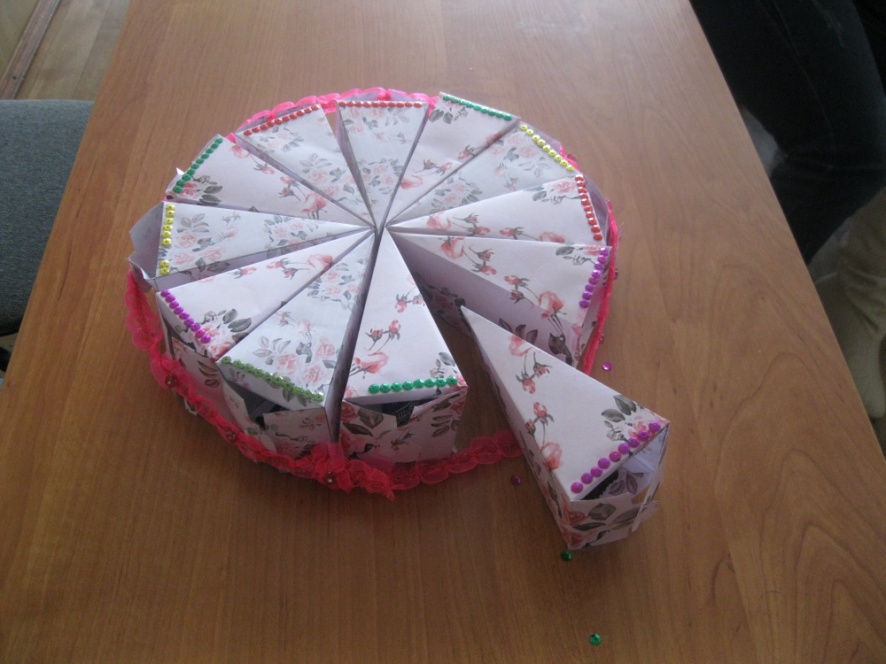 стуча зубами выбивая дробь от холода;при нумерации домов;при делении целого на части;в кулинарии при составлении ингредиентов, например, чая с молоком: 2/3 крепкого чайного настоя и  1/3 части молока или отварной свиной грудинки с  овощами: 500 г грудинки, 500 г овощей ,соль, 1/2 головки лука, ложка муки для пассировки;деление на части использует портной при раскрое одежды. Когда одежа уже готова, мы видим рукав длины три четверти-  ¾ или брюки длины 7/8 ;при сравнении единиц длины: в английской  системе мер				 1 дюйм = 1/12 фута = 1/36 ярда или в Японии: 1 сун = 1/33 м;при измерении времени: 30 минут=1/2 часа, 15 минут=1/4 часа, 40 минут=2/3 часа или без четверти час – без 20 минут час ;дроби в медицине: чтобы приготовить необходимое лекарство нужно знать его состав, записанный с помощью дробей, или когда врач назначает больному ½ таблетки в строительстве   а) при выборе труб;б) при приготовлении бетонной смеси :	цемент -1 часть, щебень 4 части, песок - 2 части, вода - 1/2 части4. Использование обыкновенных дробей в профессиональной деятельности человекав музыке: Древнегреческий философ Пифагор (570 г. до н. э.), один из самых первых установил связь музыки и математики. Он создал учение о звуке. Пифагор связал длительность звучания нот с дробями. Выполняя сложение и вычитание дробей люди стали указывать размер такта.		 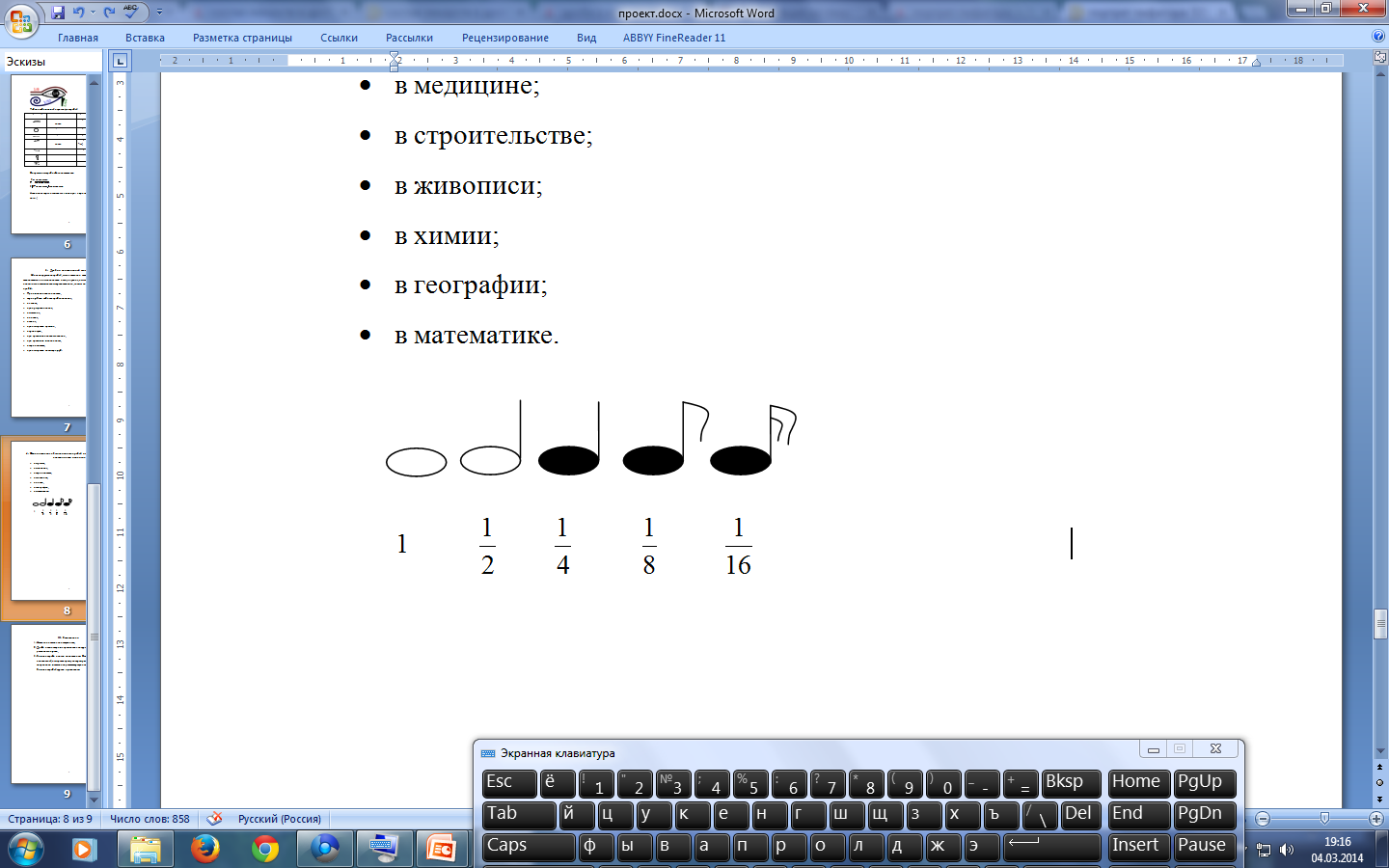 в географии : Материк Евразия занимает 1/3 часть суши;Масштаб карты равен 1/50000в химии - молекула воды Н2О состоит из двух частей водорода;в спорте - когда смотрим ½  финала матча по футболу; 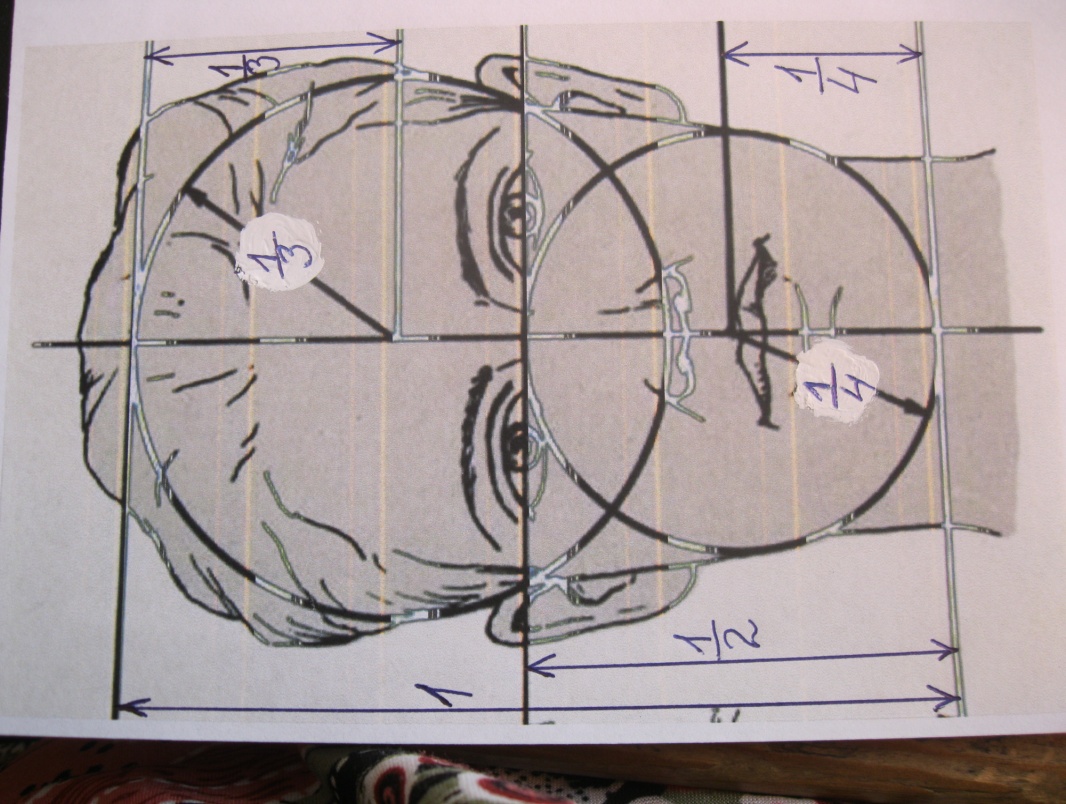 в магазине - когда покупаем шампунь 2 в 1;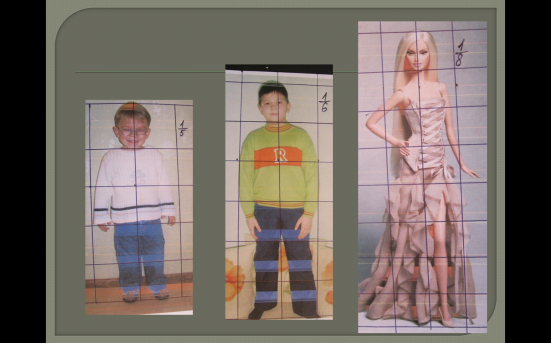 пропорции человека тоже связаны с дробями; Голова маленького ребенка составляет 1/5 часть роста человека. Голова подростка – 1/6. А голова взрослого человека – 1/8 часть роста. Основываясь на этих данных, была создана кукла «Барби». в юридической деятельности - Попробуйте решить следующую задачку: Наследники А. Б. В получили в наследство каждый по завещанию: А. – 1/8 имущества наследодателя; Б. – 6/17; В. - завещано всё остальное . Какие доли достались каждому из наследников? в математике - У девочки  было 200 руб. На покупку  она потратила ¾ всех денег. Сколько денег было израсходовано? 4. Результаты анкетирования учащихся В своем классе мы провели анкетирование.  Один и тот же вопрос был задан два раза. Первый раз до поведения исследования и второй раз после исследования. Вот что у нас получилось.Как вы думаете, нужны ли человеку обыкновенные дроби? Могут ли дроби пригодиться в профессиональной деятельности человека?III. Заключение.Изучив историю возникновения дробей, и исследовав области применения дробей, мы доказали, что Дроби нашли широкое применение в окружающей нас жизни и  в различных науках;Значение дроби в жизни очень велико. С их помощью строят дома, лечат людей, измеряют время, пишут музыку и шьют одежду… Значение дробей трудно переоценить.Наша гипотеза: «Обыкновенные дроби - важная часть жизни людей» полностью подтвердилась. Это показало анкетирование учащихся до и после исследования.Закончить своё выступление хочется словами выдающегося римского оратора и писателя Цицерона, жившего  в первом веке до нашей эры. Он говорил: “Без знания дробей никто не может признаваться знающим арифметику!”.Мы использовали:1. Литературу: Перельман О.Д. «Занимательная математика», Москва «Просвещение» 1999 Домашняя энциклопедия «Все для дома»Школьные учебники по математикеЗанимательная математика в рассказах для детей / авт.-сост. А.П.Савин и др. –М.: АСТ: Астрель, 20112. Интернет-ресурсы:http://ru.wikipedia.org/wiki Праворуб. Юридическая математика, доли, дроби, пропорции. http://pravorub.ru/articles/13039.html 3. Собственные наблюдения.I.Оглавление 2II. Введение 3III. Основная часть1. История возникновения дробей 42. Дроби в повседневной жизни людей73. Использование обыкновенных дробей в профессиональной деятельности человека 84. Результаты анкетирования учащихся9III. Заключение. 10IV. Список используемой литературы11ИероглифЗначениеПримерная величина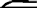 большая часть глаза 1/2 (или 32/64) 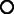 зрачок1/4 (или 16/64)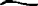 бровь 1/8 (или 8/64) 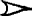 меньшая часть глаза 1/16 (или 4/64)  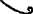 капля слезы 1/32 (или ²/64) 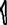 знак сокола 1/64 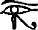 Уаджет 63/64 Наружный диаметр подсоединяемой трубы Наружный диаметр подсоединяемой трубы мм дюйм 6 1/4'''' 8 5/16'''' 10 3/8'''' 12 1/2'''' 16 5/8'''' 18 3/4'''' 18 3/4'''' 20 7/8'''' 22 7/8'''' 22 7/8'''' 25 1'''' 